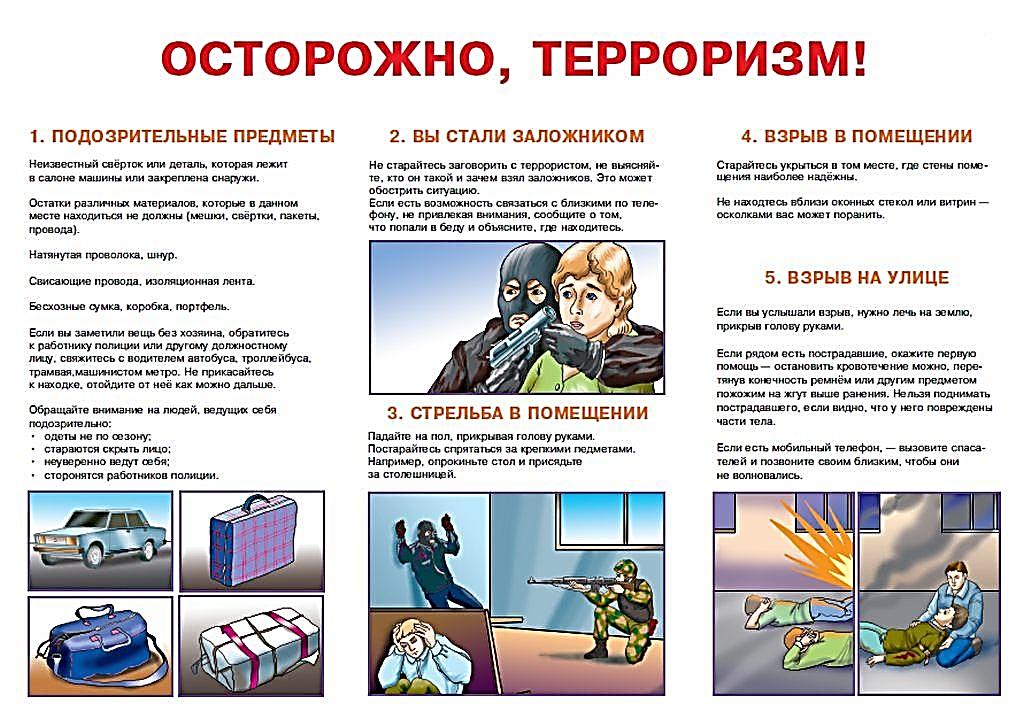 1. ПОДОЗРИТЕЛЬНЫЕ ПРЕДМЕТЫНеизвестный сверток или деталь, которая лежит в салоне машины или закреплена снаружи. 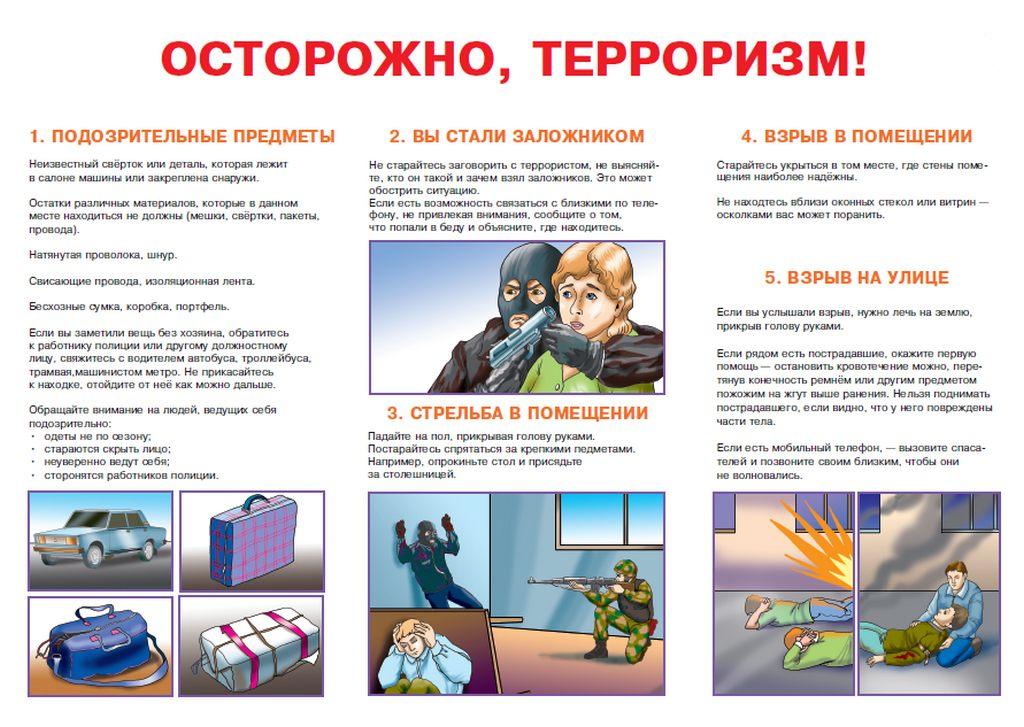 Остатки различных материалов, которые в данном месте находиться не должны (мешки, свертки, пакеты, провода).Натянутая проволока, шнур.Свисающие провода, изоляционная лента. Бесхозная сумка, коробка, портфель.Если вы заметили вещь без хозяина, обратитесь к работнику полиции или другому должностному лицу, свяжитесь с водителем автобуса, троллейбуса, трамвая, машинистом метро. Не прикасайтесь к находке, отойдите от нее как можно дальше.Обращайте внимание на людей, ведущих себя подозрительно:Одеты не по сезону;Стараются скрыть лицо;Неуверенно ведут себя;Сторонятся работников полиции.2. ВЫ СТАЛИ ЗАЛОЖНИКОМНе старайтесь заговорить с террористом, не выясняйте, кто он такой и зачем взял заложников. Это может обострить ситуацию.Если есть возможность связаться с близкими по телефону, не привлекая внимания, сообщите о том, что попали в беду и объясните, где находитесь.3. СТРЕЛЬБА В ПОМЕЩЕНИИПадайте на пол, прикрывая голову руками. Постарайтесь спрятаться за крепкими предметами. Например, опрокиньте стол и присядьте за столешницей.4. ВЗРЫВ В ПОМЕЩЕНИИСтарайтесь укрыться в том месте, где стены помещения наиболее надежны. Не находитесь вблизи оконных стекол или витрин – осколками вас может поранить. ВЗРЫВ НА УЛИЦЕЕсли вы услышали взрыв, нужно лечь на землю, прикрыв голову руками.Если рядом есть пострадавший, окажите первую помощь – остановить кровотечение можно, перетянув конечность ремнем или другим предметом похожим на жгут выше ранения. Нельзя поднимать пострадавшего, если видно, что  у него повреждены части тела. Если есть мобильный телефон, вызовите спасателей и позвоните своим близким, чтобы они не волновались.